PORTOFOLIO MATA KULIAHHalaman PengesahanCapaian Pembelajaran (Learning Outcomes) ProdiCapaian Pembelajaran Lulusan (CPL) / Programme Learning Outcomes (PLO)Isikan CPL ProdiCPL yang dibebankan Pada MKTuliskan CPL yang dibebankan pada MKRencana Pembelajaran SemesterTuliskan RPS  dalam bentuk format berikut / format lain (dengan syarat memenuhi SN DIKTI – permendikbud No 3/ 2020, pasal 12, dan memuat 9 unsur yang harus ada di dalam dokumen RPS)Catatan sesuai dengan SN Dikti Permendikbud No 3/2020:Capaian Pembelajaran Lulusan PRODI (CPL-PRODI) adalah kemampuan yang dimiliki oleh setiap lulusan PRODI yang merupakan internalisasi dari sikap, penguasaan pengetahuan dan ketrampilan sesuai dengan jenjang prodinya yang diperoleh melalui proses pembelajaran.CPL yang dibebankan pada mata kuliah adalah beberapa capaian pembelajaran lulusan program studi (CPL-PRODI) yang digunakan untuk pembentukan/pengembangan sebuah mata kuliah yang terdiri dari aspek sikap, ketrampulan umum, ketrampilan khusus dan pengetahuan.CP Mata kuliah (CPMK) adalah kemampuan yang dijabarkan secara spesifik dari CPL yang dibebankan pada mata kuliah, dan bersifat spesifik terhadap bahan kajian atau materi pembelajaran mata kuliah tersebut.Sub-CP Mata kuliah (Sub-CPMK) adalah kemampuan yang dijabarkan secara spesifik dari CPMK yang dapat diukur atau diamati dan merupakan kemampuan akhir yang direncanakan pada tiap tahap pembelajaran, dan bersifat spesifik terhadap materi pembelajaran mata kuliah tersebut.Indikator penilaian kemampuan dalam proses maupun hasil belajar mahasiswa adalah pernyataan spesifik dan terukur yang mengidentifikasi kemampuan atau kinerja hasil belajar mahasiswa yang disertai bukti-bukti.Kreteria Penilaian adalah patokan yang digunakan sebagai ukuran atau tolok ukur ketercapaian pembelajaran dalam penilaian berdasarkan indikator-indikator yang telah ditetapkan. Kreteria penilaian merupakan pedoman bagi penilai agar penilaian konsisten dan tidak bias. Kreteria dapat berupa kuantitatif ataupun kualitatif.Teknik penilaian: tes dan non-tes. Bentuk pembelajaran: Kuliah, Responsi, Tutorial, Seminar atau yang setara, Praktikum, Praktik Studio, Praktik Bengkel, Praktik Lapangan, Penelitian, Pengabdian Kepada Masyarakat dan/atau bentuk pembelajaran lain yang setara.Metode Pembelajaran: Small Group Discussion, Role-Play & Simulation, Discovery Learning, Self-Directed Learning, Cooperative Learning, Collaborative Learning, Contextual Learning, Project Based Learning, dan metode lainnya yg setara.Materi Pembelajaran adalah rincian atau uraian dari bahan kajian yg dapat disajikan dalam bentuk beberapa pokok dan sub-pokok bahasan.Bobot penilaian adalah prosentasi penilaian terhadap setiap pencapaian sub-CPMK yang besarnya proposional dengan tingkat kesulitan pencapaian sub-CPMK tsb., dan totalnya 100%.TM=Tatap Muka, PT=Penugasan Terstuktur, BM=Belajar Mandiri.Rencana Penilaian / Asesmen & Evaluasi RAE), dan Rencana TugasTuliskan RAE (diambilkan dari bagian RPS)Portofolio penilaian & evaluasi proses dan hasil belajar setiap mahasiswaTabel ini untuk setiap mahasiswa, sehingga bisa di copy paste (inilah bentuk protofolio / perkembangan kemampuan mahasiswa)CONTOHContoh Lain, bila 1 sub CP MK, hanya 1 asesmen, maka kolom (5) = kolom (6)LampiranA. Rencana Tugas & Rubrik PenilaianLampirkan rencana Tugas dan rubrik penilaian untuk asesmenB. Bukti – soal (Asesmen dan Tugas)Lampirkan bukti semua soal yang diberikan untuk asesmen:soal ujian dan / atau kuissoal tugasC. Bukti jawaban soal dan Hasil Tugas Lampirkan (3 sample)bukti jawab soal ujian dan / kuis bukti hasil tugasProsesPenanggung JawabPenanggung JawabPenanggung JawabTanggalProsesNamaJabatanTandatanganTanggalPerumusPemeriksaPersetujuanPenetapanPengendalian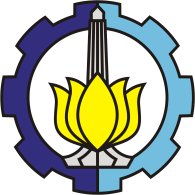 PANDUAN PENYUSUNAN PORTOFOLIO MKSISTEM PENJAMINAN MUTU INTERNALINSTITUT TEKNOLOGI SEPULUH NOPEMBERNomer: 10.12.1.3.5NAMA MK: Isikan nama MKKODE MK: Isikan Kode MKSEMESTER: Isikan letak semester MKNAMA DOSEN / TIM: Isikan seluruh nama Dosen MKNAMA KOORDINATOR MK: Isikan nama koordinator MK (sebagai entry nilai di integra.its.ac.id)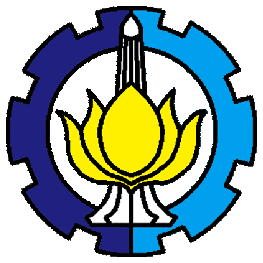 EVALUASI KURIKULUM 2018-2023Nama Fakultas: …..Nama Prodi: …..Nama MK: …………EVALUASI KURIKULUM 2018-2023Nama Fakultas: …..Nama Prodi: …..Nama MK: …………Kode (masing2 prodi)EVALUASI KURIKULUM 2018-2023Nama Fakultas: …..Nama Prodi: …..Nama MK: …………EVALUASI KURIKULUM 2018-2023Nama Fakultas: …..Nama Prodi: …..Nama MK: …………Sem: ..Kode: …….Bobot sks (T/P): ……Rumpun MK: ……Smt: OTORISASIPenyusun Nama Dosen (Koordinator MK)Koordinator RMK Nama Ketua RMKKaprodiNama KaprodiTTDTTDTTDTanggal: …..Tanggal: ….Tanggal:…Kode CPLDeskripsi CPLIsikan kodeCPL 1……………………………………………………CPL n……………CPL-PRODI yang dibebankan pada MK         CPL-PRODI yang dibebankan pada MK         CPL …Tuliskan Deskripsi CPLTuliskan Deskripsi CPLCapaian Pembelajaran Mata Kuliah (CPMK) Bila CP MK sbg penjabaran kemampuan setiap Tahap Pembelajaran dalam MK maka CPMK = Sub CPMK  Capaian Pembelajaran Mata Kuliah (CPMK) Bila CP MK sbg penjabaran kemampuan setiap Tahap Pembelajaran dalam MK maka CPMK = Sub CPMK  CP MK 1Tuliskan Deskripsi CP MKTuliskan Deskripsi CP MK………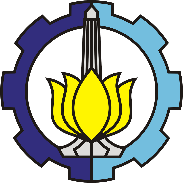 INSTITUT TEKNOLOGI SEPULUH NOPEMBER (ITS)FAKULTAS …..DEPARTEMEN …..INSTITUT TEKNOLOGI SEPULUH NOPEMBER (ITS)FAKULTAS …..DEPARTEMEN …..INSTITUT TEKNOLOGI SEPULUH NOPEMBER (ITS)FAKULTAS …..DEPARTEMEN …..INSTITUT TEKNOLOGI SEPULUH NOPEMBER (ITS)FAKULTAS …..DEPARTEMEN …..INSTITUT TEKNOLOGI SEPULUH NOPEMBER (ITS)FAKULTAS …..DEPARTEMEN …..INSTITUT TEKNOLOGI SEPULUH NOPEMBER (ITS)FAKULTAS …..DEPARTEMEN …..INSTITUT TEKNOLOGI SEPULUH NOPEMBER (ITS)FAKULTAS …..DEPARTEMEN …..INSTITUT TEKNOLOGI SEPULUH NOPEMBER (ITS)FAKULTAS …..DEPARTEMEN …..INSTITUT TEKNOLOGI SEPULUH NOPEMBER (ITS)FAKULTAS …..DEPARTEMEN …..INSTITUT TEKNOLOGI SEPULUH NOPEMBER (ITS)FAKULTAS …..DEPARTEMEN …..INSTITUT TEKNOLOGI SEPULUH NOPEMBER (ITS)FAKULTAS …..DEPARTEMEN …..INSTITUT TEKNOLOGI SEPULUH NOPEMBER (ITS)FAKULTAS …..DEPARTEMEN …..Kode DokumenKode DokumenRENCANA PEMBELAJARAN SEMESTERRENCANA PEMBELAJARAN SEMESTERRENCANA PEMBELAJARAN SEMESTERRENCANA PEMBELAJARAN SEMESTERRENCANA PEMBELAJARAN SEMESTERRENCANA PEMBELAJARAN SEMESTERRENCANA PEMBELAJARAN SEMESTERRENCANA PEMBELAJARAN SEMESTERRENCANA PEMBELAJARAN SEMESTERRENCANA PEMBELAJARAN SEMESTERRENCANA PEMBELAJARAN SEMESTERRENCANA PEMBELAJARAN SEMESTERRENCANA PEMBELAJARAN SEMESTERRENCANA PEMBELAJARAN SEMESTERRENCANA PEMBELAJARAN SEMESTERRENCANA PEMBELAJARAN SEMESTERMATA KULIAH (MK)MATA KULIAH (MK)MATA KULIAH (MK)MATA KULIAH (MK)KODEKODERumpun MKRumpun MKBOBOT (sks)BOBOT (sks)BOBOT (sks)SEMESTERSEMESTERTgl PenyusunanTgl PenyusunanTgl PenyusunanTuliskan Nama MKTuliskan Nama MKTuliskan Nama MKTuliskan Nama MKTuliskan kode MKTuliskan kode MKTuliskan Rumpun MKTuliskan Rumpun MKTuliskan bobot MKTuliskan bobot Mk bila ada aktf. Pratikum / praktetTuliskan bobot Mk bila ada aktf. Pratikum / praktetTuliskan letak sem.Tuliskan letak sem.Tulisakn tanggal penyusunan RPSTulisakn tanggal penyusunan RPSTulisakn tanggal penyusunan RPSOTORISASI / PENGESAHANOTORISASI / PENGESAHANOTORISASI / PENGESAHANOTORISASI / PENGESAHANDosen Pengembang RPSDosen Pengembang RPSDosen Pengembang RPSDosen Pengembang RPSKoordinator RMKKoordinator RMKKoordinator RMKKa PRODIKa PRODIKa PRODIKa PRODIKa PRODIOTORISASI / PENGESAHANOTORISASI / PENGESAHANOTORISASI / PENGESAHANOTORISASI / PENGESAHAN(Jika ada)Tanda tangan(Jika ada)Tanda tangan(Jika ada)Tanda tanganTanda tanganTanda tanganTanda tanganTanda tanganTanda tanganCapaian PembelajaranCapaian PembelajaranCapaian PembelajaranCPL-PRODI yang dibebankan pada MK         CPL-PRODI yang dibebankan pada MK         CPL-PRODI yang dibebankan pada MK         CPL-PRODI yang dibebankan pada MK         CPL-PRODI yang dibebankan pada MK         Capaian PembelajaranCapaian PembelajaranCapaian PembelajaranCPL …Tuliskan deskripsi CPL yang dibebankan pada MKTuliskan deskripsi CPL yang dibebankan pada MKTuliskan deskripsi CPL yang dibebankan pada MKTuliskan deskripsi CPL yang dibebankan pada MKTuliskan deskripsi CPL yang dibebankan pada MKTuliskan deskripsi CPL yang dibebankan pada MKTuliskan deskripsi CPL yang dibebankan pada MKTuliskan deskripsi CPL yang dibebankan pada MKTuliskan deskripsi CPL yang dibebankan pada MKTuliskan deskripsi CPL yang dibebankan pada MKTuliskan deskripsi CPL yang dibebankan pada MKTuliskan deskripsi CPL yang dibebankan pada MKCapaian PembelajaranCapaian PembelajaranCapaian PembelajaranCPL …Capaian PembelajaranCapaian PembelajaranCapaian PembelajaranCapaian PembelajaranCapaian PembelajaranCapaian PembelajaranCapaian PembelajaranCapaian PembelajaranCapaian PembelajaranCapaian PembelajaranCapaian PembelajaranCapaian PembelajaranCapaian Pembelajaran Mata Kuliah (CPMK) – Bila CP MK sebagai kemampuan pada tiap tahap pembelajaran  CP MK = Sub CP MK Capaian Pembelajaran Mata Kuliah (CPMK) – Bila CP MK sebagai kemampuan pada tiap tahap pembelajaran  CP MK = Sub CP MK Capaian Pembelajaran Mata Kuliah (CPMK) – Bila CP MK sebagai kemampuan pada tiap tahap pembelajaran  CP MK = Sub CP MK Capaian Pembelajaran Mata Kuliah (CPMK) – Bila CP MK sebagai kemampuan pada tiap tahap pembelajaran  CP MK = Sub CP MK Capaian Pembelajaran Mata Kuliah (CPMK) – Bila CP MK sebagai kemampuan pada tiap tahap pembelajaran  CP MK = Sub CP MK Capaian PembelajaranCapaian PembelajaranCapaian PembelajaranCapaian PembelajaranCapaian PembelajaranCapaian PembelajaranCP MK 1Capaian PembelajaranCapaian PembelajaranCapaian PembelajaranCP MK 2Capaian PembelajaranCapaian PembelajaranCapaian Pembelajaran…Capaian PembelajaranCapaian PembelajaranCapaian PembelajaranPeta CPL – CP MKPeta CPL – CP MKPeta CPL – CP MKTuliskan peta matriks antara CPL dengan CPMK (Sub CP MK)Tuliskan peta matriks antara CPL dengan CPMK (Sub CP MK)Tuliskan peta matriks antara CPL dengan CPMK (Sub CP MK)Tuliskan peta matriks antara CPL dengan CPMK (Sub CP MK)Tuliskan peta matriks antara CPL dengan CPMK (Sub CP MK)Tuliskan peta matriks antara CPL dengan CPMK (Sub CP MK)Tuliskan peta matriks antara CPL dengan CPMK (Sub CP MK)Tuliskan peta matriks antara CPL dengan CPMK (Sub CP MK)Tuliskan peta matriks antara CPL dengan CPMK (Sub CP MK)Tuliskan peta matriks antara CPL dengan CPMK (Sub CP MK)Tuliskan peta matriks antara CPL dengan CPMK (Sub CP MK)Tuliskan peta matriks antara CPL dengan CPMK (Sub CP MK)Tuliskan peta matriks antara CPL dengan CPMK (Sub CP MK)Diskripsi Singkat MKDiskripsi Singkat MKDiskripsi Singkat MKTuliskan deskripsi singkat MK yang berisi materi / bahan kajian MK, dan relevansi nya kegunaan / manfaat MK dengan Kondisi Riil Tuliskan deskripsi singkat MK yang berisi materi / bahan kajian MK, dan relevansi nya kegunaan / manfaat MK dengan Kondisi Riil Tuliskan deskripsi singkat MK yang berisi materi / bahan kajian MK, dan relevansi nya kegunaan / manfaat MK dengan Kondisi Riil Tuliskan deskripsi singkat MK yang berisi materi / bahan kajian MK, dan relevansi nya kegunaan / manfaat MK dengan Kondisi Riil Tuliskan deskripsi singkat MK yang berisi materi / bahan kajian MK, dan relevansi nya kegunaan / manfaat MK dengan Kondisi Riil Tuliskan deskripsi singkat MK yang berisi materi / bahan kajian MK, dan relevansi nya kegunaan / manfaat MK dengan Kondisi Riil Tuliskan deskripsi singkat MK yang berisi materi / bahan kajian MK, dan relevansi nya kegunaan / manfaat MK dengan Kondisi Riil Tuliskan deskripsi singkat MK yang berisi materi / bahan kajian MK, dan relevansi nya kegunaan / manfaat MK dengan Kondisi Riil Tuliskan deskripsi singkat MK yang berisi materi / bahan kajian MK, dan relevansi nya kegunaan / manfaat MK dengan Kondisi Riil Tuliskan deskripsi singkat MK yang berisi materi / bahan kajian MK, dan relevansi nya kegunaan / manfaat MK dengan Kondisi Riil Tuliskan deskripsi singkat MK yang berisi materi / bahan kajian MK, dan relevansi nya kegunaan / manfaat MK dengan Kondisi Riil Tuliskan deskripsi singkat MK yang berisi materi / bahan kajian MK, dan relevansi nya kegunaan / manfaat MK dengan Kondisi Riil Tuliskan deskripsi singkat MK yang berisi materi / bahan kajian MK, dan relevansi nya kegunaan / manfaat MK dengan Kondisi Riil Bahan Kajian: Materi pembelajaranBahan Kajian: Materi pembelajaranBahan Kajian: Materi pembelajaranTuliskan materi / bahan kajian MK, secara rinci, dengan penulisan secara berurut……….Tuliskan materi / bahan kajian MK, secara rinci, dengan penulisan secara berurut……….Tuliskan materi / bahan kajian MK, secara rinci, dengan penulisan secara berurut……….Tuliskan materi / bahan kajian MK, secara rinci, dengan penulisan secara berurut……….Tuliskan materi / bahan kajian MK, secara rinci, dengan penulisan secara berurut……….Tuliskan materi / bahan kajian MK, secara rinci, dengan penulisan secara berurut……….Tuliskan materi / bahan kajian MK, secara rinci, dengan penulisan secara berurut……….Tuliskan materi / bahan kajian MK, secara rinci, dengan penulisan secara berurut……….Tuliskan materi / bahan kajian MK, secara rinci, dengan penulisan secara berurut……….Tuliskan materi / bahan kajian MK, secara rinci, dengan penulisan secara berurut……….Tuliskan materi / bahan kajian MK, secara rinci, dengan penulisan secara berurut……….Tuliskan materi / bahan kajian MK, secara rinci, dengan penulisan secara berurut……….Tuliskan materi / bahan kajian MK, secara rinci, dengan penulisan secara berurut……….PustakaPustakaPustakaUtama:PustakaPustakaPustakaTuliskan referensi utama dalam susunan berurut ………Tuliskan referensi utama dalam susunan berurut ………Tuliskan referensi utama dalam susunan berurut ………Tuliskan referensi utama dalam susunan berurut ………Tuliskan referensi utama dalam susunan berurut ………Tuliskan referensi utama dalam susunan berurut ………Tuliskan referensi utama dalam susunan berurut ………Tuliskan referensi utama dalam susunan berurut ………Tuliskan referensi utama dalam susunan berurut ………Tuliskan referensi utama dalam susunan berurut ………Tuliskan referensi utama dalam susunan berurut ………Tuliskan referensi utama dalam susunan berurut ………Tuliskan referensi utama dalam susunan berurut ………PustakaPustakaPustakaPendukung:PustakaPustakaPustakaTuliskan Pustaka penunjang , dituliskan secara berurut…………………..Tuliskan Pustaka penunjang , dituliskan secara berurut…………………..Tuliskan Pustaka penunjang , dituliskan secara berurut…………………..Tuliskan Pustaka penunjang , dituliskan secara berurut…………………..Tuliskan Pustaka penunjang , dituliskan secara berurut…………………..Tuliskan Pustaka penunjang , dituliskan secara berurut…………………..Tuliskan Pustaka penunjang , dituliskan secara berurut…………………..Tuliskan Pustaka penunjang , dituliskan secara berurut…………………..Tuliskan Pustaka penunjang , dituliskan secara berurut…………………..Tuliskan Pustaka penunjang , dituliskan secara berurut…………………..Tuliskan Pustaka penunjang , dituliskan secara berurut…………………..Tuliskan Pustaka penunjang , dituliskan secara berurut…………………..Tuliskan Pustaka penunjang , dituliskan secara berurut…………………..Dosen PengampuDosen PengampuDosen PengampuMatakuliah syaratMatakuliah syaratMatakuliah syaratMg Ke-Kemampuan akhir tiap tahapan belajar (Sub-CPMK)Kemampuan akhir tiap tahapan belajar (Sub-CPMK)Kemampuan akhir tiap tahapan belajar (Sub-CPMK)Kemampuan akhir tiap tahapan belajar (Sub-CPMK)PenilaianPenilaianBantuk Pembelajaran;Metode Pembelajaran;Penugasan Mahasiswa;[ Estimasi Waktu]Bantuk Pembelajaran;Metode Pembelajaran;Penugasan Mahasiswa;[ Estimasi Waktu]Bantuk Pembelajaran;Metode Pembelajaran;Penugasan Mahasiswa;[ Estimasi Waktu]Bantuk Pembelajaran;Metode Pembelajaran;Penugasan Mahasiswa;[ Estimasi Waktu]Bantuk Pembelajaran;Metode Pembelajaran;Penugasan Mahasiswa;[ Estimasi Waktu]Materi Pembelajaran[Pustaka]Materi Pembelajaran[Pustaka]Materi Pembelajaran[Pustaka]Bobot Penilaian (%)Mg Ke-Kemampuan akhir tiap tahapan belajar (Sub-CPMK)Kemampuan akhir tiap tahapan belajar (Sub-CPMK)Kemampuan akhir tiap tahapan belajar (Sub-CPMK)Kemampuan akhir tiap tahapan belajar (Sub-CPMK)IndikatorKriteria & TeknikBantuk Pembelajaran;Metode Pembelajaran;Penugasan Mahasiswa;[ Estimasi Waktu]Bantuk Pembelajaran;Metode Pembelajaran;Penugasan Mahasiswa;[ Estimasi Waktu]Bantuk Pembelajaran;Metode Pembelajaran;Penugasan Mahasiswa;[ Estimasi Waktu]Bantuk Pembelajaran;Metode Pembelajaran;Penugasan Mahasiswa;[ Estimasi Waktu]Bantuk Pembelajaran;Metode Pembelajaran;Penugasan Mahasiswa;[ Estimasi Waktu]Materi Pembelajaran[Pustaka]Materi Pembelajaran[Pustaka]Materi Pembelajaran[Pustaka]Bobot Penilaian (%)(1)(2)(2)(2)(2)(3)(4)Tatap Muka (5)Tatap Muka (5)Tatap Muka (5)Daring (6)Daring (6)(7)(7)(7)(8)1,2Tuliskan kemampuan tahap ke 1 dalam pembelajaran (Sub CPMK 1)Tuliskan kemampuan tahap ke 1 dalam pembelajaran (Sub CPMK 1)Tuliskan kemampuan tahap ke 1 dalam pembelajaran (Sub CPMK 1)Tuliskan kemampuan tahap ke 1 dalam pembelajaran (Sub CPMK 1)Tuliskan indikator ketercapaian dari kemampuan Sub CPMK 1Tuliskan bentuk asesmen terhadap Sub CPMK1 Jumlah dan Bentuk asesmen untuk setiap Sub CPMK bisa lebih dari 1Tuliskan bentuk pembelajaran dan waktu yg diperlukan dalm bentuk luringTuliskan bentuk pembelajaran dan waktu yg diperlukan dalm bentuk luringTuliskan bentuk pembelajaran dan waktu yg diperlukan dalm bentuk luringTuliskan aktifitas luring, dan berikan url nyaTuliskan aktifitas luring, dan berikan url nyaTuliskan materi dan pustaka yang digunakanTuliskan materi dan pustaka yang digunakanTuliskan materi dan pustaka yang digunakanTuliskan besarnya bobot untuk pencapaian Sub CPMK 11,2Tuliskan kemampuan tahap ke 1 dalam pembelajaran (Sub CPMK 1)Tuliskan kemampuan tahap ke 1 dalam pembelajaran (Sub CPMK 1)Tuliskan kemampuan tahap ke 1 dalam pembelajaran (Sub CPMK 1)Tuliskan kemampuan tahap ke 1 dalam pembelajaran (Sub CPMK 1)Tuliskan indikator ketercapaian dari kemampuan Sub CPMK 1Tuliskan bentuk asesmen terhadap Sub CPMK1 Jumlah dan Bentuk asesmen untuk setiap Sub CPMK bisa lebih dari 1Tuliskan bentuk pembelajaran dan waktu yg diperlukan dalm bentuk luringTuliskan bentuk pembelajaran dan waktu yg diperlukan dalm bentuk luringTuliskan bentuk pembelajaran dan waktu yg diperlukan dalm bentuk luringTuliskan materi dan pustaka yang digunakanTuliskan materi dan pustaka yang digunakanTuliskan materi dan pustaka yang digunakanTuliskan besarnya bobot untuk pencapaian Sub CPMK 1Tuliskan kemampuan tahap ke 2 dan dst dalam pembelajaran (Sub CPMK ..)Tuliskan kemampuan tahap ke 2 dan dst dalam pembelajaran (Sub CPMK ..)Tuliskan kemampuan tahap ke 2 dan dst dalam pembelajaran (Sub CPMK ..)Tuliskan kemampuan tahap ke 2 dan dst dalam pembelajaran (Sub CPMK ..)8Tuliskan bentuk evaluasi: dapat berupka: UTS / Evaluasi Tengah Semester:, dapat pula dituliskan Melakukan validasi hasil penilaian, evaluasi dan perbaikan proses pembelajaran berikutnyaTuliskan bentuk evaluasi: dapat berupka: UTS / Evaluasi Tengah Semester:, dapat pula dituliskan Melakukan validasi hasil penilaian, evaluasi dan perbaikan proses pembelajaran berikutnyaTuliskan bentuk evaluasi: dapat berupka: UTS / Evaluasi Tengah Semester:, dapat pula dituliskan Melakukan validasi hasil penilaian, evaluasi dan perbaikan proses pembelajaran berikutnyaTuliskan bentuk evaluasi: dapat berupka: UTS / Evaluasi Tengah Semester:, dapat pula dituliskan Melakukan validasi hasil penilaian, evaluasi dan perbaikan proses pembelajaran berikutnyaTuliskan bentuk evaluasi: dapat berupka: UTS / Evaluasi Tengah Semester:, dapat pula dituliskan Melakukan validasi hasil penilaian, evaluasi dan perbaikan proses pembelajaran berikutnyaTuliskan bentuk evaluasi: dapat berupka: UTS / Evaluasi Tengah Semester:, dapat pula dituliskan Melakukan validasi hasil penilaian, evaluasi dan perbaikan proses pembelajaran berikutnyaTuliskan bentuk evaluasi: dapat berupka: UTS / Evaluasi Tengah Semester:, dapat pula dituliskan Melakukan validasi hasil penilaian, evaluasi dan perbaikan proses pembelajaran berikutnyaTuliskan bentuk evaluasi: dapat berupka: UTS / Evaluasi Tengah Semester:, dapat pula dituliskan Melakukan validasi hasil penilaian, evaluasi dan perbaikan proses pembelajaran berikutnyaTuliskan bentuk evaluasi: dapat berupka: UTS / Evaluasi Tengah Semester:, dapat pula dituliskan Melakukan validasi hasil penilaian, evaluasi dan perbaikan proses pembelajaran berikutnyaTuliskan bentuk evaluasi: dapat berupka: UTS / Evaluasi Tengah Semester:, dapat pula dituliskan Melakukan validasi hasil penilaian, evaluasi dan perbaikan proses pembelajaran berikutnyaTuliskan bentuk evaluasi: dapat berupka: UTS / Evaluasi Tengah Semester:, dapat pula dituliskan Melakukan validasi hasil penilaian, evaluasi dan perbaikan proses pembelajaran berikutnyaTuliskan bentuk evaluasi: dapat berupka: UTS / Evaluasi Tengah Semester:, dapat pula dituliskan Melakukan validasi hasil penilaian, evaluasi dan perbaikan proses pembelajaran berikutnyaTuliskan bentuk evaluasi: dapat berupka: UTS / Evaluasi Tengah Semester:, dapat pula dituliskan Melakukan validasi hasil penilaian, evaluasi dan perbaikan proses pembelajaran berikutnyaTuliskan bentuk evaluasi: dapat berupka: UTS / Evaluasi Tengah Semester:, dapat pula dituliskan Melakukan validasi hasil penilaian, evaluasi dan perbaikan proses pembelajaran berikutnya9 dstDengan cara yang sama spt pada baris ke 1, dituliskan sd Sub CM MK terakhirDengan cara yang sama spt pada baris ke 1, dituliskan sd Sub CM MK terakhirDengan cara yang sama spt pada baris ke 1, dituliskan sd Sub CM MK terakhirDengan cara yang sama spt pada baris ke 1, dituliskan sd Sub CM MK terakhir16Minggu ke 16 dapat digunakan untuk melakukan UAS / Evaluasi Akhir Semester yaitu Melakukan validasi penilaian akhir dan menentukan kelulusan mahasiswaMinggu ke 16 dapat digunakan untuk melakukan UAS / Evaluasi Akhir Semester yaitu Melakukan validasi penilaian akhir dan menentukan kelulusan mahasiswaMinggu ke 16 dapat digunakan untuk melakukan UAS / Evaluasi Akhir Semester yaitu Melakukan validasi penilaian akhir dan menentukan kelulusan mahasiswaMinggu ke 16 dapat digunakan untuk melakukan UAS / Evaluasi Akhir Semester yaitu Melakukan validasi penilaian akhir dan menentukan kelulusan mahasiswaMinggu ke 16 dapat digunakan untuk melakukan UAS / Evaluasi Akhir Semester yaitu Melakukan validasi penilaian akhir dan menentukan kelulusan mahasiswaMinggu ke 16 dapat digunakan untuk melakukan UAS / Evaluasi Akhir Semester yaitu Melakukan validasi penilaian akhir dan menentukan kelulusan mahasiswaMinggu ke 16 dapat digunakan untuk melakukan UAS / Evaluasi Akhir Semester yaitu Melakukan validasi penilaian akhir dan menentukan kelulusan mahasiswaMinggu ke 16 dapat digunakan untuk melakukan UAS / Evaluasi Akhir Semester yaitu Melakukan validasi penilaian akhir dan menentukan kelulusan mahasiswaMinggu ke 16 dapat digunakan untuk melakukan UAS / Evaluasi Akhir Semester yaitu Melakukan validasi penilaian akhir dan menentukan kelulusan mahasiswaMinggu ke 16 dapat digunakan untuk melakukan UAS / Evaluasi Akhir Semester yaitu Melakukan validasi penilaian akhir dan menentukan kelulusan mahasiswaMinggu ke 16 dapat digunakan untuk melakukan UAS / Evaluasi Akhir Semester yaitu Melakukan validasi penilaian akhir dan menentukan kelulusan mahasiswaMinggu ke 16 dapat digunakan untuk melakukan UAS / Evaluasi Akhir Semester yaitu Melakukan validasi penilaian akhir dan menentukan kelulusan mahasiswaMinggu ke 16 dapat digunakan untuk melakukan UAS / Evaluasi Akhir Semester yaitu Melakukan validasi penilaian akhir dan menentukan kelulusan mahasiswaMinggu ke 16 dapat digunakan untuk melakukan UAS / Evaluasi Akhir Semester yaitu Melakukan validasi penilaian akhir dan menentukan kelulusan mahasiswa100RENCANA ASSESSMENT & EVALUASITuliskan Nama ProdiMK : Tuliskan Nama MKRENCANA ASSESSMENT & EVALUASITuliskan Nama ProdiMK : Tuliskan Nama MKRA&ERENCANA ASSESSMENT & EVALUASITuliskan Nama ProdiMK : Tuliskan Nama MKRENCANA ASSESSMENT & EVALUASITuliskan Nama ProdiMK : Tuliskan Nama MKTuliskan Kode DokKode:Tuliskan KodeBobot sks (T/P): Tuliskan bobotRumpun MK: Tuliskan Nama Rumpun MKSmt: 6OTORISASIPenyusun RA & ETuliskan Nama Dosen Penyusun RAEKoordinator RMKTuliskan Nama Koordinator RMKKa PRODI Tuliskan Nama kaprodiMg ke(1)Sub CP-MK(2)Bentuk Asesmen (Penilaian)(3)Bobot (%)(4)…Tuliskan Sub CP MK 1 (dari kolom 2 RPS)Tuliskan bentuk asesmen (dari kolom 4 RPS)Tuliskan besarnya bobot asesmen(kolom 8 dalam RPS)8Evaluasi Tengah Semester Tuliskan bentuk evaluasi / dapat dituliskan dalam bentuk UTS/ validasi hasil asesmen16Evaluasi AkhirTuliskan bentuk evaluasi / dapat dituliskan dalam bentuk UAS / validasi hasil asesmenTotal bobot penilaianTotal bobot penilaianTotal bobot penilaian100%Mg keCPL (yg dibebankan pd MK)CPMK (CLO)Bentuk Penilaian (Bobot%)*Bentuk Penilaian (Bobot%)*Bobot (%) CPMKNilai Mhs(0-100)((Nilai Mhs) X (Sub-Bobot%)*)Ketercapaian CPL pd MK (%)Diskripsi Evaluasi & Tindak lanjut perbaikan(1)(2)(3)(4)(5)(6)(7)(8)(9)(10)Tuliskan Mg ke …Tuliskan CPL yg dibebankan pd MK  (diambilkan dari RPS)Tuliskan CP MK (diambilkan dari RPS) Boleh sama dengan sub CPMK  Tuliskan betuk asesmen (diambilkan dari RPS)Tuliskan bobot setiap asesmen (diambilkan dari setiap bagian bobot di RPS)bobot setiap asesmen untuk setiap Sub CP MK (diambilkan dari bobot di RPS)Tuliskan tindak lanjut (apabila sudah lolos / lulus), tuliskan “lulus”Bila belum lulus, tuliskan “tindak lanjut yang akan diberikan kpd mhs berupa “aktifitas tambahan”Mg keCPL (yg dibebankan pd MK)CPMK (CLO)Bentuk Penilaian (Bobot%)*Bentuk Penilaian (Bobot%)*Bobot (%) CPMKNilai Mhs(0-100)((Nilai Mhs) X (Sub-Bobot%)*)Ketercapaian CPL pd MK (%)Diskripsi Evaluasi & Tindak lanjut perbaikan(1)(2)(3)(4)(5)(6)(7)(8)(9)(10)1-2CPL-6CPMK-6Tugas-1Tugas-2Soal Esay Kuis-13,53,53106090502.13.151.5Mg keCPL (yg dibebankan pd MK)CPMK (CLO)Bentuk Penilaian (Bobot%)*Bentuk Penilaian (Bobot%)*Bobot (%) CPMKNilai Mhs(0-100)((Nilai Mhs) X (Sub-Bobot%)*)Ketercapaian CPL pd MK (%)Diskripsi Evaluasi & Tindak lanjut perbaikan(1)(2)(3)(4)(5)(6)(7)(8)(9)(10)1-2CPL-6CPMK-6Kuis1010707 (nilai ini tergantung pada bobot CPL pada MK – contoh Bobot CPL = 20%)= 20% x 7 (kolom  8)“Lulus CPMK-6”1-2CPL-6CPMK-6Kuis10105051(angka ini yg akan masuk dalam perhitungan CPL Prodi – yg diperoleh dr MK)Tidak lulus, dan dilakukan tambahan aktifitas / remidi di minggu ke 16 Sehingga untuk akan muncul lagi di minggu ke 16 untuk Mhs ybs16CPL-6CPMK-6Tugas10108081.6Lulus CPMK 6